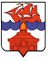 РОССИЙСКАЯ ФЕДЕРАЦИЯКРАСНОЯРСКИЙ КРАЙТАЙМЫРСКИЙ ДОЛГАНО-НЕНЕЦКИЙ МУНИЦИПАЛЬНЫЙ РАЙОНАДМИНИСТРАЦИЯ СЕЛЬСКОГО ПОСЕЛЕНИЯ ХАТАНГАПОСТАНОВЛЕНИЕ 08.07.2016 г.                                                                                                                    № 098 -  ПО финансировании Избирательной комиссии Муниципального образования «Сельское поселение Хатанга» на проведение выборов депутатов Хатангского сельского Совета депутатов четвертого созыва за счет средств бюджета сельского поселения ХатангаНа основании ст. 57 Федерального закона «Об основных гарантиях избирательных прав и права на участие в референдуме граждан Российской Федерации» от 12.06.2002г. № 67-ФЗ, Решение Хатангского сельского Совета депутатов от 21.06.2016г. № 268-РС «О назначении выборов депутатов Хатангского сельского Совета депутатов четвертого созыва»:  ПОСТАНОВЛЯЮ:Финансирование выборов депутатов Хатангского сельского Совета депутатов четвертого созыва провести в соответствии со сметой, предложенной Избирательной комиссией Муниципального образования «Сельское поселение Хатанга» в установленные законом сроки.Финансовому отделу администрации сельского поселения Хатанга предусмотреть в расходной части бюджета сельского поселения Хатанга расходы на проведение выборов депутатов Хатангского сельского Совета депутатов четвертого созыва.Постановление вступает в силу со дня подписания и подлежит обязательному официальному опубликованию.Контроль за исполнением настоящего постановления оставляю за собой. Глава сельского поселения Хатанга					      А.В. Кулешов